АДМИНИСТРАЦИЯ ТУЖИНСКОГО МУНИЦИПАЛЬНОГО РАЙОНА КИРОВСКОЙ ОБЛАСТИ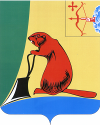 ПОСТАНОВЛЕНИЕО внесении изменений в постановление администрации Тужинского муниципального района от 30.01.2019 № 42В соответствии с постановлением Правительства Кировской области 
от 10.08.2020 № 447-П «О внесении изменений в постановление Правительства Кировской области от 16.07.2018 № 349-П» администрация Тужинского муниципального района ПОСТАНОВЛЯЕТ:1. Утвердить изменения в Положении об организации проектной деятельности в органах местного самоуправления Тужинского муниципального района, утвержденного постановлением администрации Тужинского муниципального района Кировской области от 30.01.2019 № 42 
«Об организации проектной деятельности в органах местного самоуправления Тужинского муниципального района» согласно приложению.2. Опубликовать настоящее постановление в Бюллетене муниципальных нормативных правовых актов органов местного самоуправления Тужинского муниципального района Кировской области.3. Контроль за выполнением настоящего постановления возложить 
на заместителя главы администрации Тужинского муниципального района 
по экономике и финансам – заведующего отделом по экономике 
и прогнозированию Клепцову Галину Алексеевну.Глава Тужинскогомуниципального района    Л.В. БледныхПриложение УТВЕРЖДЕНЫпостановлением администрацииТужинского муниципального районаОт 21.08.2020 № 254ИЗМЕНЕИЯ В ПОЛОЖЕНИИоб организации проектной деятельности в органахместного самоуправления Тужинского муниципального района1. В разделе 1 «Общие положения»:1.1. В пункте 1.5 слова «(далее - проекты)» исключить. 1.2. Пункты 1.7 и 1.8 изложить в следующей редакции:«1.7. Настоящее Положение применяется для управления муниципальными проектами и проектами социально-экономического развития Тужинского муниципального района, определяемыми советом по проектному управлению при главе Тужинского муниципального района (далее - проекты).1.8. Настоящее Положение распространяется на проекты, реализуемые органами местного самоуправления района с использованием средств районного бюджета и (или) областного, федерального бюджета, а так же иных средств, привлекаемых в соответствии с законодательством Российской Федерации, Кировской области и нормативными правовыми актами Тужинского муниципального района.».2. В разделе 2 «Функциональная структура системы управления проектной деятельностью»:2.1. В подразделе 2.1:2.1.1. Абзац седьмой пункта 2.1.1 исключить.2.1.2. В пункте 2.1.2:2.1.2.1. В абзаце пятом слова «план проекта» заменить словами «паспорт проекта (изменения в паспорт)».2.1.2.2. Абзац седьмой изложить в следующей редакции:«осуществляет мониторинг и контроль реализации проектов;».2.1.2.3. В абзаце одиннадцатом слова «согласовывает проекты» заменить словами «рассматривает и согласовывает проекты».2.1.2.4. После абзаца семнадцатого дополнить абзацем следующего содержания:«осуществляет предоставление информации о реализации проектов 
на территории Тужинского муниципального района заинтересованным органам по их запросам;».2.2. В подразделе 2.2:2.2.1. В абзаце «Куратор проекта определяется Советом и указывается 
в паспорте проекта» пункта 2.2.1 слова «определяется Советом и» исключить.2.2.2. В абзаце шестнадцатом пункта 2.2.3 слова «определяется Советом и» исключить. 3. Абзац второй пункта 3.2.9 подраздела 3.2 раздела 3 «Инициирование проекта» изложить в следующей редакции: «Доработанное проектное предложение направляется в муниципальный проектный офис в целях принятия им решения о целесообразности реализации проекта и разработки паспорта проекта».4. В пункте 4.1.1 подраздела 4.1 раздела 4 «Подготовка проекта» слова 
«о решении Совета» заменить словами «муниципального проектного офиса».5. В пункте 5.5  после абзаца третьего дополнить абзацем следующего содержания:«Ответственность за приведение объема финансового обеспечения, предусмотренного паспортом проекта, в соответствие с данными сводной бюджетной росписи местного бюджета в течение текущего финансового года несет функциональный заказчик».6. В разделе 7 «Мониторинг реализации проектов»: 6.1. В абзаце втором пункта 7.4 слова «1-го рабочего дня» заменить словами «3-го рабочего дня».6.2. Пункт 7.11 изложить в следующей редакции:«7.11. Сводная информация о ходе реализации проектов публикуется 
на странице по проектной деятельности официального информационного сайта Тужинского муниципального района.».___________21.08.2020№254пгт Тужапгт Тужапгт Тужапгт Тужа